PresseinformationBrusersystemer findes i mange varianter. Hvordan finder du den rigtige bruser for dig?Sådan vælger du den rigtige bruser og får mest ud af badetHasselager, februar 2018. Effektivt og opkvikkende – eller langt og afslappende. Brusebadet tjener forskellige formål afhængig af tidspunktet på dagen, og ikke mindst hvad du foretrækker. Den største bruserglæde får du, når brusebadet passer til dit behov hver eneste gang. Det kan heldigvis lade sig gøre med et brusersystem, der er enkelt at montere og giver stor bruserfornøjelse fra både en stor hovedbruser over dig og en fleksibel håndbruser. Der findes mange varianter af disse systemer, også kaldet Showerpipes. Her får du en række råd til, hvordan du vælger den rigtige bruser til dit behov: Hvad skal hovedbruseren kunne?Se først på, hvor meget plads du har i bruserområdet. Er der plads til en overdådig regnbruser i op til 46 cm bredde, eller passer det bedre med en standarddiameter på 16-28 cm – eller noget derimellem? Ønsker du en hovedbruser, der kan vippes og/eller drejes til siden? Tænk også over, om du vil have en enkelt stråletype fra bruseren over dig, eller om du vil have mulighed for at skifte mellem eksempelvis en blød regnstråle og en kraftigere stråle.  Hvad skal håndbruseren kunne?Også ved håndbruseren bør du tage stilling til, hvor mange stråletyper du ønsker. Er en stråletype nok, eller vil du have mulighed for at skifte mellem bløde dråber, kraftige stråler, der skyller shampoo ud, og eventuelt en pulserende massagestråle? Traditionelt skifter man mellem de forskellige stråler ved at dreje på stråleskiven, men hansgrohe har opfundet brusere med trykknap, så du kan skifte med én hånd og lukkede øjne. Derudover kan du vælge, om håndbruseren skal sidde i en fast holder på væggen eller en højde-/vinkeljusterbar holder.   Og hvad med termostatarmaturet?På termostatarmaturet styrer du vandmængden og -temperaturen. Nogle fås med hyldeplads, nogle med en kartud og nogle med trykknapper, som du trykker på for at åbne og lukke for vandet. De gør det samtidig muligt at bruge begge bruserne på én gang. Størstedelen af termostatarmaturerne er dog traditionelle i udformningen med et drejegreb i hver side. Husk at tjekke, om termostatarmaturet har en sikkerhedsspærre, der forhindrer skoldning.  Passer designet til dit badeværelse?Ud over forskellige funktioner har brusersystemerne naturligvis også forskellige design, hvor både former og farver kan variere. Du bør som udgangspunkt tænke over, om brusersystemets grundform skal være rund eller kantet for at passe til resten af badeværelset. En fuldforkromet bruser er et sikkert valg – men fra eksempelvis hansgrohe finder du også produkter med hvide detaljer og endda overflader af hvidt glas eller spejlglas, der gør udtrykket særligt moderne. De hvide flader er derudover praktiske, fordi der er meget kalk i vandet i store dele af Danmark. Dette ses ikke så tydeligt på en hvid overflade.Pas på din bruser og hav den i mange årNår du gør din bruser ren, så hold dig fra aggressive rengøringsmidler og skuresvampe. De kan skade bruserens overflade, så den over tid begynder at skalle af. Spray i stedet egnet rengøringsmiddel på en blød klud, rengør bruseren og skyl efter med rigeligt, rent vand. hansgrohe anbefaler rengøringsmiddel, der er baseret på citronsyre – det er effektivt mod kalk og skader ikke krom-overfladen. Dermed vil dit brusersystem skinne som nyt i lang tid fremover. I øvrigt: Det anbefales, at du søger professionel rådgivning og information om modeller, funktioner og anvendelsesmuligheder hos din lokale VVS-forretning samt lader en autoriseret VVS-installatør montere det valgte brusersystem. Så er du sikret, at du får fuldt udbytte af alle produktets mange fordele.hansgrohe er premium-mærket for brusere, brusesystemer, bad- og køkkenarmaturer i den internationale Hansgrohe Group. Med prisbelønnede produkter former hansgrohe vandet i køkkenet og på badeværelset. For her bruger mennesker tid, der er særligt vigtig for dem - og oplever betydningsfulde øjeblikke med vand. hansgrohe udvikler fremtidens løsninger til disse øjeblikke og forener fremragende design, kvalitet med lang levetid og intelligente funktioner for den bedste komfort. hansgrohe gør vand til en storslået oplevelse:hansgrohe. Meet the beauty of water.BilledoversigtSådan vælger du den rigtige bruser og får mest ud af badetDownload i høj opløsning: https://www.mynewsdesk.com/dk/hansgrohe Copyright alle billeder: hansgrohe / Hansgrohe SECopyright: Vi skal gøre opmærksom på, at vi har begrænset brugsret til disse billeder. Alle yderligere rettigheder tilhører den respektive fotograf. Billeder, som Hansgrohe SE har copyright på, må kun anvendes honorarfrit, hvis de entydigt og udtrykkeligt tjener præsentation eller markedsføring af ydelser, produkter eller projekter tilhørende virksomheden Hansgrohe SE og/eller et af virksomhedens mærker (hansgrohe, AXOR). Alle andre billeder må kun benyttes i direkte sammenhæng med den pressemeddelelse, de hører til. Ønskes billederne brugt i anden sammenhæng, kræves den respektive rettighedsindehavers godkendelse og godtgørelse efter aftale med denne.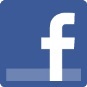 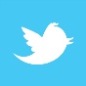 Læs mere om mærket hansgrohe på:www.facebook.com/hansgrohe www.twitter.com/hansgrohe_pr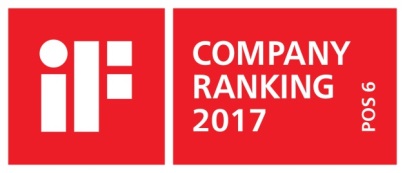 Sanitetsbranchens designlederI den aktuelle Ranking fra det Internationale Forum Design (iF) af de bedste virksomheder i verden når det handler om design, ligger Hansgrohe SE på en 6. plads ud af ca. 2.000 virksomheder. Med 1.040 point overhaler armatur- og bruserspecialisten fra Schiltach endda virksomheder som Audi, BMW og Apple og topper endnu en gang design-hitlisten for sanitetsbranchen.www.hansgrohe.dk/design Yderligere information:Hansgrohe A/SMarketingafdelingenMerete Lykke JensenTlf. 86 28 74 00marketing@hansgrohe.dkwww.hansgrohe.dk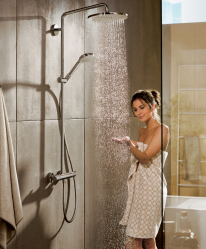 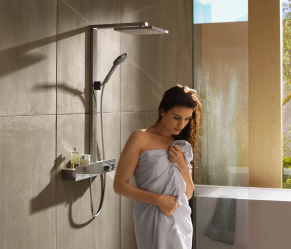 hansgrohe_Croma_Select_280_Showerpipe_Miljø.jpghansgrohe_Raindance_E_Showerpipe_miljø.jpgBrusersystemet hansgrohe Croma Select S 280 Air 1jet Showerpipe byder på en stor, justerbar hovedbruser og en krom/hvid håndbruser med tre stråletyper, der skiftes med Select-trykknap.Termostat med hyldeplads og glasfront: hansgrohe Raindance E Showerpipe brusersystemet er helt moderne i sit kantede design. 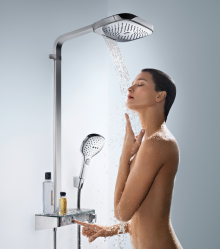 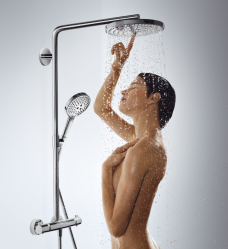 hansgrohe_Raindance_Select_E_300_Showerpipe_miljø.jpghansgrohe_Raindance_Select_S_240_2jet_Showerpipe_miljø.jpgBetjening med trykknap: På hansgrohe Raindance Select E 300 3jet ST Showerpipen åbner og lukker du for vandet med et tryk på en knap på termostaten. Begge brusere kan bruges samtidig.Skift mellem hovedbruserens stråletyper med et tryk på Select-knappen. På hansgrohe Raindance Select S 240 2jet Showerpipe brusersystemet er der i alt fem forskellige stråletyper at vælge imellem.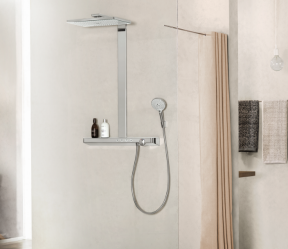 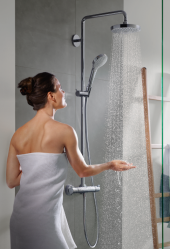 hansgrohe_Rainmaker_Select_460_Showerpipe_miljø.jpghansgrohe_Croma_Select_S_Showerpipe_miljø.jpghansgrohe Rainmaker Select står for den største bruserglæde i krom/hvidt design. Hovedbruseren er 46 cm bred og beklædt med hvidt glas. Trykknapper på termostatarmaturet åbner og lukker for vandet. Her finder du også en elegant, hvid glashylde.I den mindre bruseniche er hansgrohe Croma Select S 180 2jet det oplagte brusersystem. Krom/hvidt design og sammenlagt fem stråletyper, der skiftes med trykknapper, giver et skræddersyet brusebad hver eneste dag.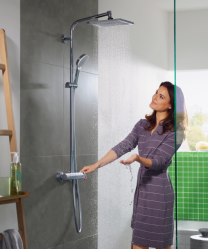 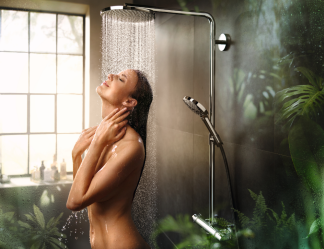 hansgrohe_Crometta_E_Showerpipe_miljø.jpghansgrohe_Raindance_Select_Showerpipe_miljø.jpgDen 24 x 24 cm store, kantede hovedbruser giver hansgrohe Crometta E 240 1jet Showerpipen en markant look, der understreges af den krom/hvide håndbruser med to stråletyper. Her skiftes stråletypen ved at dreje bruserens stråleskive. Når du har fundet det perfekte brusersystem til dine behov og dit badeværelse, bliver hvert eneste brusebad til en velværeoplevelse, der er skræddersyet til dig. En stor regnbruser over dig og en fleksibel håndbruser kombineres med et væld af smarte funktioner.